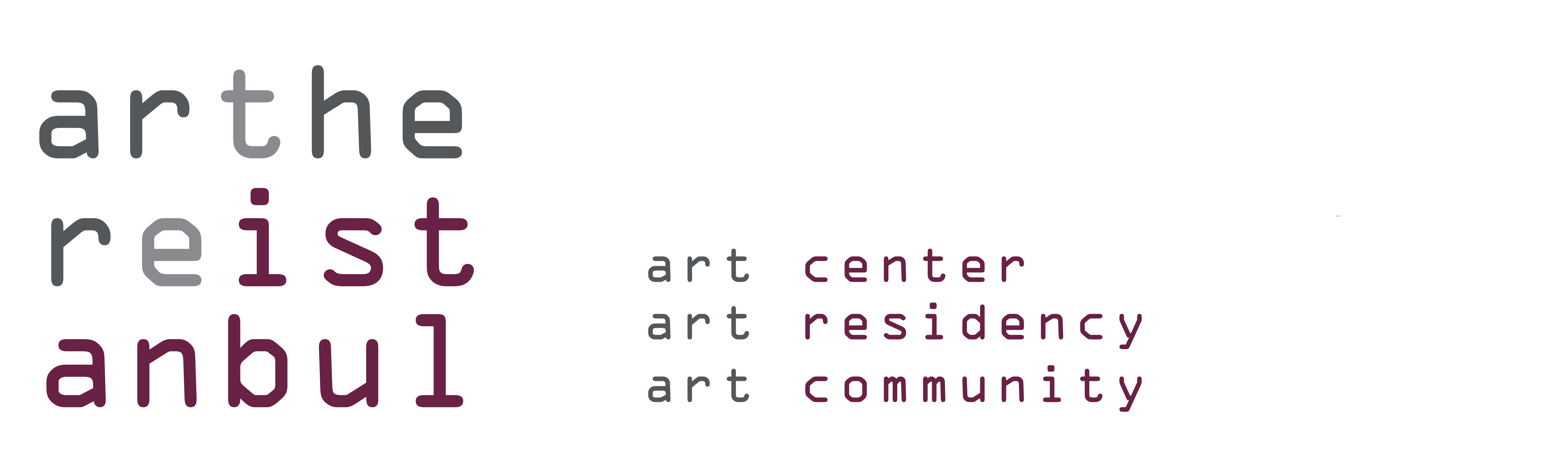 Rasimpasa Mh, Beydagi Sk, 3A, Kadiköy, IstanbulTel +905380867691info@arthereistanbul.comName :Family Name :Email Address :Telephone Number :After Receiving this form and the STL file requested , we will contact you as soon as possible . After Receiving this form and the STL file requested , we will contact you as soon as possible . 